Название курсаНазвание курсаГеометрияГеометрияГеометрияГеометрияАвторыАвторыЛ.С.АтанасянЛ.С.АтанасянЛ.С.АтанасянЛ.С.АтанасянКлассКласс10101010Количество часовКоличество часов67676767СоставительСоставительМарченко Людмила ГавриловнаМарченко Людмила ГавриловнаМарченко Людмила ГавриловнаМарченко Людмила ГавриловнаЦель курсаЦель курсаовладение системой знаний и умений, необходимых для применения в практической деятельности, изучения смежных дисциплин, продолжения образования;интеллектуальное развитие, формирование свойственных математической деятельности качеств личности, необходимых человеку для полноценной жизни в современном обществе:ясности и точности мысли, критичности мышления, интуиции, логического мышления, элементов алгоритмической культуры, пространственных представлений, способности к преодолению трудностей;формирование представлений об идеях и методах геометрии как универсального языка науки и техники, средства моделирования явлений и процессов;воспитание культуры личности, отношения к предмету как к части общечеловеческой культуры, играющей особую роль в общественном развитии.овладение системой знаний и умений, необходимых для применения в практической деятельности, изучения смежных дисциплин, продолжения образования;интеллектуальное развитие, формирование свойственных математической деятельности качеств личности, необходимых человеку для полноценной жизни в современном обществе:ясности и точности мысли, критичности мышления, интуиции, логического мышления, элементов алгоритмической культуры, пространственных представлений, способности к преодолению трудностей;формирование представлений об идеях и методах геометрии как универсального языка науки и техники, средства моделирования явлений и процессов;воспитание культуры личности, отношения к предмету как к части общечеловеческой культуры, играющей особую роль в общественном развитии.овладение системой знаний и умений, необходимых для применения в практической деятельности, изучения смежных дисциплин, продолжения образования;интеллектуальное развитие, формирование свойственных математической деятельности качеств личности, необходимых человеку для полноценной жизни в современном обществе:ясности и точности мысли, критичности мышления, интуиции, логического мышления, элементов алгоритмической культуры, пространственных представлений, способности к преодолению трудностей;формирование представлений об идеях и методах геометрии как универсального языка науки и техники, средства моделирования явлений и процессов;воспитание культуры личности, отношения к предмету как к части общечеловеческой культуры, играющей особую роль в общественном развитии.овладение системой знаний и умений, необходимых для применения в практической деятельности, изучения смежных дисциплин, продолжения образования;интеллектуальное развитие, формирование свойственных математической деятельности качеств личности, необходимых человеку для полноценной жизни в современном обществе:ясности и точности мысли, критичности мышления, интуиции, логического мышления, элементов алгоритмической культуры, пространственных представлений, способности к преодолению трудностей;формирование представлений об идеях и методах геометрии как универсального языка науки и техники, средства моделирования явлений и процессов;воспитание культуры личности, отношения к предмету как к части общечеловеческой культуры, играющей особую роль в общественном развитии.Структура курсаСтруктура курсаТемаТемаКол-во часовКол-во часовВВЕДЕНИЕ.ВВЕДЕНИЕ.22ГЛАВА І. Параллельность прямых и плоскостейГЛАВА І. Параллельность прямых и плоскостей1919§1. ПАРАЛЛЕЛЬНОСТЬ ПРЯМЫХ, ПРЯМОЙ И ПЛОСКОСТИ.§1. ПАРАЛЛЕЛЬНОСТЬ ПРЯМЫХ, ПРЯМОЙ И ПЛОСКОСТИ.44§2. ВЗАИМНОЕ РАСПОЛОЖЕНИЕ ПРЯМЫХ В ПPOCTPAHCTBE. УГОЛ МЕЖДУ ДВУМЯ ПРЯМЫМИ.§2. ВЗАИМНОЕ РАСПОЛОЖЕНИЕ ПРЯМЫХ В ПPOCTPAHCTBE. УГОЛ МЕЖДУ ДВУМЯ ПРЯМЫМИ.55§3. ПАРАЛЛЕЛЬНОСТЬ ПЛОСКОСТЕЙ.§3. ПАРАЛЛЕЛЬНОСТЬ ПЛОСКОСТЕЙ.44§4. ТЕТРАЭДР И ПАРАЛЛЕЛЕПИПЕД.§4. ТЕТРАЭДР И ПАРАЛЛЕЛЕПИПЕД.66ГЛАВА II. Перпендикулярность прямых и плоскостейГЛАВА II. Перпендикулярность прямых и плоскостей1616§1. ПЕРПЕНДИБУЛЯРНОСТЬ ПРЯМОЙ И ПЛОСКОСТИ.§1. ПЕРПЕНДИБУЛЯРНОСТЬ ПРЯМОЙ И ПЛОСКОСТИ.44§2. ПЕРПЕНДИКУЛЯР И НАКЛОННЫЕ.§2. ПЕРПЕНДИКУЛЯР И НАКЛОННЫЕ.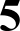 §3. ДВУГРАННЫЙ УГОЛ. ПЕРПЕНДИИУЛЯРНОСТЬ§3. ДВУГРАННЫЙ УГОЛ. ПЕРПЕНДИИУЛЯРНОСТЬ77ПЛОСКОСТЕЙ.ПЛОСКОСТЕЙ.ГЛАВА III. МногогранникиГЛАВА III. Многогранники1616§1. ПОНЯТИЕ МНОГОГРАННИКА. ПРИЗМА.§1. ПОНЯТИЕ МНОГОГРАННИКА. ПРИЗМА.44§2. ПИРАМИДА.§2. ПИРАМИДА.55§3. ПРАВИЛЬНЫЕ МНОГОГРАННИКИ.§3. ПРАВИЛЬНЫЕ МНОГОГРАННИКИ.77ГЛАВА IV. Векторы в пространствеГЛАВА IV. Векторы в пространстве88§1. ПОНЯТИЕ ВЕИТОРА В ПPOCTPAHCTBE.§1. ПОНЯТИЕ ВЕИТОРА В ПPOCTPAHCTBE.22§2. СЛОЖЕНИЕ И ВЫЧИТАНИЕ BEKTOPOB. УМНОЖЕНИЕ BEKTOPA НА ЧИСЛО.§2. СЛОЖЕНИЕ И ВЫЧИТАНИЕ BEKTOPOB. УМНОЖЕНИЕ BEKTOPA НА ЧИСЛО.22§3. КОМПЛАНАРНЫЕ ВЕКТОРЫ.§3. КОМПЛАНАРНЫЕ ВЕКТОРЫ.44Итоговое повторение.Итоговое повторение.66